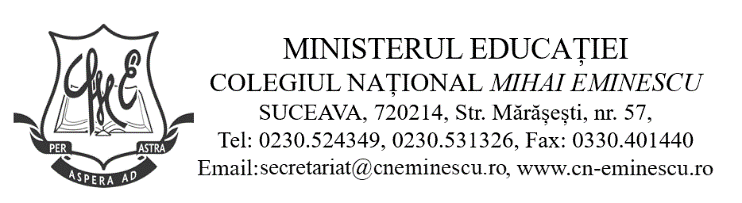 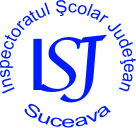 INSPECTORATUL ŞCOLAR AL JUDEŢULUI SUCEAVACOLEGIUL NAȚIONAL  ”M. EMINESCU” SUCEAVAOlimpiada de istorie  – clasele VIII-XII Etapa JUDEȚEANĂ, 19.03.2022SALA  34 (etaj II)Director:Prof. Anca Maria TronciuNr.crt.Nume, prenume elevClasaȘcoala de proveniențăProfesor coordonatorTcaciuc Mariaa IX-aColegiul Vasile Lovinescu FălticeniBejenaru ConstantinAntonesei Biancaa IX-aC.N.,,Ștefan cel Mare” SuceavaDranca Bogdan MihaiBardan Lavinia Tatianaa IX-aC.N.,,Ștefan cel Mare” SuceavaDranca Bogdan MihaiBardan Simona Mihaelaa IX-aC.N.,,Ștefan cel Mare” SuceavaDranca Bogdan MihaiBezercu Sabina Mariaa IX-aC.N.,,Ștefan cel Mare” SuceavaDranca Bogdan MihaiChiriac Giulia-Ioanaa IX-aC.N. "Petru Rares" SuceavaTanasă Bogdan IoanBuhă Ștefana IX-aC.N. "Petru Rares" SuceavaTanasă Bogdan IoanRotaru Eduarda IX-aC.N. "Petru Rares" SuceavaTanasă Bogdan IoanDulceag Iuliana IX-aC.N. "Petru Rares" SuceavaTanasă Bogdan IoanGanu Simeonea IX-aC.N. Nicu Gane FălticeniBența CodrinAdochiței M. Alberto-Damiana X-aColegiul Național Militar,Ștefan cel Mare"Ciocan PetricăStanciu Luciana X-aC.N.I. Spiru HaretAtomei FlorentinaOlariu Malinaa X-aC.N. "Petru Rares" Suceava Glaser AntonelaPopescu Maria-Magdalenaa X-aC.N.Mihai Eminescu SuceavaCozaciuc RodicaSocoliuc Diana-Valentinaa X-aC.N.Mihai Eminescu SuceavaCozaciuc Rodica